Marsha Lindquist is an expert in strategic pricing, cost accounting, cost proposal management, & contracts. Ms. Lindquist has achieved the distinguished titles of NCMA Fellow, APMP Fellows & APMP Professional (CPP) as well as the ProPricer 2021 Future of Pricing Honoree.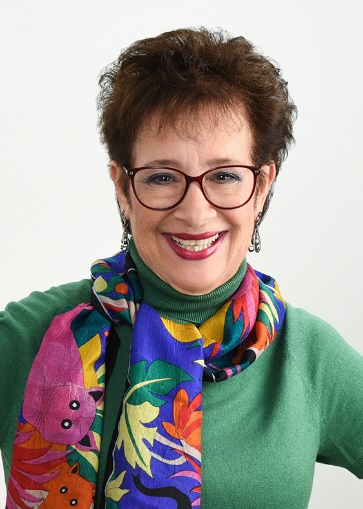 #strategicpricing, #pricing, #GovCon, #pricingstrategies